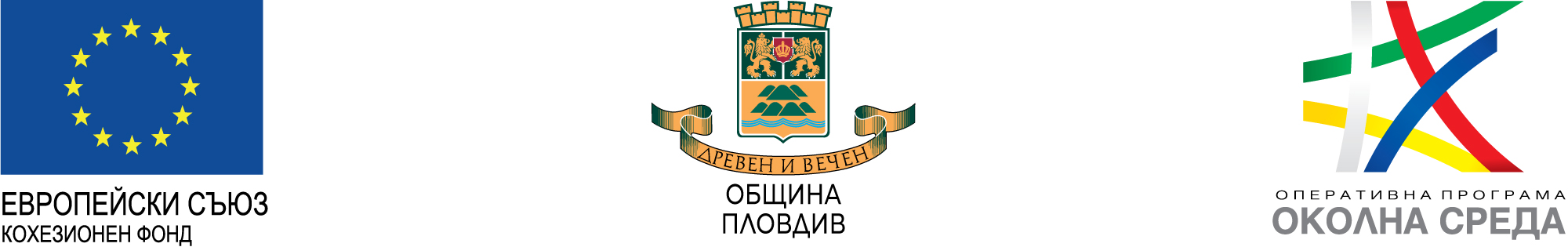 ДОГОВОР№ ....................................../..................................Днес …………..г. в гр. Пловдив между:Община Пловдив, със седалище и адрес на управление в гр. Пловдив, пл. „Стефан Стамболов“ №1, ЕИК: 000 471 504, представлявана от Здравко Димитров-Кмет, като настоящият Договор се подписва от инж.Анести Атанасов Тимчев-Зам.-кмет „Екология и здравеопазване“ в качеството му на представляващ бенефициента, в изпълнение на Заповед №22ОА-2484/24.11.2020 год., на Кмета на Община Пловдив, наричана за краткост ВЪЗЛОЖИТЕЛ, от една страна, и ………………………………………………………….., ЕГН:.................................................., л.к.№.................................., дата.................., адрес.......................................................................... [трите имена, ЕГН, л. к. № и дата на издаване, точен адрес]наричан/а по-нататък КРАЕН ПОЛУЧАТЕЛ, от друга страна,(ВЪЗЛОЖИТЕЛЯТ и КРАЙНИЯТ ПОЛУЧАТЕЛ наричани заедно Страните, а всеки от тях поотделно – Страна)ПРЕДМЕТ НА ДОГОВОРАЧл. 1. (1)Настоящият договор има следният предмет: В изпълнение на проект № BG16М1ОР002-5.003-0006 „Мерки за подобряване качеството на атмосферния въздух в община Пловдив чрез намаляване на емисиите от ФПЧ10 от битовото отопление“, финансиран по Оперативна програма „Околна среда 2014-2020 г.“ с финансиране от Кохезионния фонд на Европейския съюз и националния бюджет на Република България (наричан по-долу „Проекта“), ВЪЗЛОЖИТЕЛЯТ  ще предостави на КРАЙНИЯ ПОЛУЧАТЕЛ при условията на този Договор следните доставки и услуги: 1. Доставка, внасяне на мястото на монтажа и монтаж (пускане в експлоатация) на ново отоплително оборудване климатик  9/18/24 кW (посочва се конкретният вид, мощност и количеството на оборудването на климатици, за КРАЙНИЯ ПОЛУЧАТЕЛ), наричано по-долу ново отоплително устройство, в недвижим имот, собственост на КРАЙНИЯ ПОЛУЧАТЕЛ, в жилищна сграда, със следния адрес: ..........................................................................................................................................................., наричан по-долу „Имотът“.2. Демонтаж на съществуващото в имота старо отоплително устройство, работещо с твърдо гориво Печка/камина на дърва и/или въглища, друго (посочва се видът - котел/печка на дърва и/или въглища, друго), с цел предаване за рециклиране (последващо третиране по реда на чл. 39, ал. 3 от ЗУО). 3. Предоставяне на писмени инструкции за експлоатация и поддръжка на новото отоплително устройство на български език при доставката на новото отоплително устройство и провеждане на инструктаж на КРАЙНИЯ ПОЛУЧАТЕЛ на място при доставката и монтажа на новото отоплително устройство за неговата правилна експлоатация и поддръжка.4. Минимум двегодишно гаранционно обслужване на новото отоплително устройство по т.1., считано от датата на монтажа, при условие на спазване от страна на КРАЙНИЯ ПОЛУЧАТЕЛ на изискванията за правилна експлоатация и поддръжка, посочени в инструкцията за монтаж и експлоатация на отоплителното устройство и за годишен технически профилактичен преглед на новото отоплително устройство, посочен в настоящия договор;5. Осъществяване на годишен технически профилактичен преглед на доставеното ново отоплително устройство еднократно в периода след първия отоплителен сезон и преди втория отоплителен сезон, считано от доставката и монтажа на устройството.II. ДЕЙСТВИЕ НА ДОГОВОРА И СРОКОВЕЧл. 2. Договорът влиза в сила на датата на подписването му, от страна на ВЪЗЛОЖИТЕЛЯ и КРАЙНИЯТ ПОЛУЧАТЕЛ, която дата се поставя на всички екземпляри на Договора, и е със срок на действие до изтичане на две години, считано от датата на подписване на приемо-предавателен протокол за монтажа на новото отоплително устройство.Чл. 3.  (1) Изпълнението на доставката и услугите по чл.1, т.1, т..2 и т.3.от договора се извършва в срок до 01.12.2023 г., но след сключване на договор от ВЪЗЛОЖИТЕЛЯ с избран/и от него по реда на ЗОП изпълнител/и за извършване на доставката и услугите и в съответствие  с ал.2 и ал. 3 по-долу.(2) Доставката и монтажът на отоплителното устройство се извършват между края и началото на отоплителния сезон, освен ако КРАЙНИЯТ ПОЛУЧАТЕЛ изрази писмено съгласие тези дейности да се извършат в рамките на отоплителния сезон. За целите на настоящия договор за начало на отоплителния сезон се счита 1-и ноември, а за край на отоплителния сезон – 31-ви март, съгласно § 2 от Допълнителните разпоредби на Наредба № РД-07-5 от 16 май 2008 г. за условията и реда за отпускане на целева помощ за отопление.  (3) Възложителят извършва необходимата организация, така че КРАЙНИЯТ ПОЛУЧАТЕЛ да бъде информиран най-малко 20 (двадесет) дни предварително за предстоящия демонтаж и доставка и монтаж от лицата, определени да извършат демонтажа на старото отоплително устройство и доставката и монтажа на новото отоплително устройство, с цел уточняване на датата и часа, когато ще бъдат извършени демонтажът и изнасянето на старото отоплително устройство и доставката и монтажът на новото отоплително устройство.(4) КРАЙНИЯТ ПОЛУЧАТЕЛ изпълнява задълженията си по чл. 6, т. 8 от Договора за извършване на строително-монтажните работи по отоплителната инсталация и/или електрическа инсталация, както и всички други връзки, необходими за функционирането на новите отоплителни устройства, преди определения по реда на ал. 3 срок за извършване на доставката по чл. 1, т.1.III.   ПРЕДАВАНЕ   И   ПРИЕМАНЕ НА ДОСТАВКАТА И УСЛУГИТЕЧл. 4. (1) ВЪЗЛОЖИТЕЛЯТ предоставя новото отоплително устройство и услугите по чл. 1 при условията на настоящия договор. Предаването и приемането на доставката и услугите се удостоверяват с подписване на документи: Приложение №1, Приложение №2 или Приложение № 3, и Приложение №4, неразделна част от Договора.1. Доставката и монтажът (пускането в експлоатация) на новото отоплително устройство се удостоверяват с подписване на Приемо-предавателен протокол (Приложение № 1 към Договора). Приемо-предавателният протокол се подписва от КРАЙНИЯ ПОЛУЧАТЕЛ,  от представител на лицето ИЗПЪЛНИТЕЛ, определен от ВЪЗЛОЖИТЕЛЯ за доставката и монтажа на новото отоплително устройство и от представител на ВЪЗЛОЖИТЕЛЯ/лице определено от ВЪЗЛОЖИТЕЛЯ. Приложеният приемо-предавателен протокол може да бъде допълван от ВЪЗЛОЖИТЕЛЯ.2.Демонтажът на старото отоплително устройство и изнасянето му от имота с цел  предаване впоследствие за по-нататъшно рециклиране се удостоверява с подписване на Приемо-предавателен протокол (Приложение № 2 към Договора). Приемо-предавателният протокол се подписва от КРАЙНИЯ ПОЛУЧАТЕЛ,  от представител на лицето ИЗПЪЛНИТЕЛ, определен от ВЪЗЛОЖИТЕЛЯ за демонтаж на старото отоплително устройство и изнасянето му от имота с цел  предаване впоследствие за по-нататъшно рециклиране и от представител на ВЪЗЛОЖИТЕЛЯ/лице определено от ВЪЗЛОЖИТЕЛЯ. В случай, че жилището се е отоплявало чрез отворена зидана камина на дърва/брикети/въглища не се подписва приемо-предавателен протокол Приложение №2, а се подписва двустранен протокол Приложение № 3 между лице определено от ВЪЗЛОЖИТЕЛЯ и КРАЙНИЯ ПОЛУЧАТЕЛ, с който се удостоверява, че жилището се е отоплявало чрез зидана отворена камина и се прилага снимка на камината.3. Извършването на годишен технически профилактичен преглед  на новото отоплително устройство се удостоверява с подписване на Констативен протокол (Приложение № 4 към Договора). Констативният протокол се подписва от КРАЙНИЯ ПОЛУЧАТЕЛ,  от представител на лицето ИЗПЪЛНИТЕЛ, определен от ВЪЗЛОЖИТЕЛЯ за доставка и монтаж на новото отоплително устройство и от представител на ВЪЗЛОЖИТЕЛЯ/лице определено от ВЪЗЛОЖИТЕЛЯ.(2) С подписването на настоящия договор КРАЙНИЯТ ПОЛУЧАТЕЛ декларира, че изразява съгласие ВЪЗЛОЖИТЕЛЯТ да извърши необходимите технически дейности в имота по чл. 1, свързани с доставката и монтажа на новото отоплително устройство; демонтажа на старото отоплително устройство и еднократния годишен технически профилактичен преглед и профилактика на доставеното ново отоплително устройство. (3) ВЪЗЛОЖИТЕЛЯТ се задължава да организира и извърши, чрез определените  Изпълнител/и, дейностите по демонтажа и изнасянето от имота на старото отоплително устройство, доставката и монтажа на новото отоплително устройство по начин, който да следва техническата последователност на действията и същевременно да не създава неудобства на КРАЙНИЯ ПОЛУЧАТЕЛ по съхраняване на старото отоплително устройство и изнасянето му от имота.    (4) Страните се съгласяват, че демонтажът и изнасянето от имота на старото отоплително устройство и предаването му за рециклиране (последващо третиране по реда на чл. 39, ал. 3 от ЗУО) ще се извърши преди доставката и монтажа на новите отоплителни устройства. IV. ПРАВА И ЗАДЪЛЖЕНИЯ НА СТРАНИТЕ Чл. 5. (1) КРАЙНИЯТ ПОЛУЧАТЕЛ има право:1. Да получи безвъзмездно отоплителното устройство по чл.1, т.1 и да го ползва за отопление на имота най-малко за период от 2 /две/ години от датата на подмяна на старото отоплително устройство на твърдо гориво с новото отоплително устройство и съобразно гаранционния срок на новото отоплително устройство;2. Да получи безвъзмездно услугите по чл.1;3. Да получи безвъзмездно правото на собственост върху предоставеното му ново отоплително устройство след изтичане на 2 (две) години от датата на доставката и монтажа му в имота. Правото на собственост се прехвърля автоматично след изтичане на двегодишния срок след подписване на приемо-предавателен протокол за монтаж на новото отоплително устройство, при условие, че текущият контрол по чл.8, т. 2. не е установил нарушения на условията по договора от страна на КРАЙНИЯ ПОЛУЧАТЕЛ; В случай че текущият контрол по чл. 8, т.2 от настоящия договор е установил нарушения на условията по договора от страна на КРАЙНИЯТ ПОЛУЧАТЕЛ, то собствеността върху монтираното отоплително устройство се прехвърля от ВЪЗЛОЖИТЕЛЯ на КРАЙНИЯ ПОЛУЧАТЕЛ автоматично след възстановяване от КРАЙНИЯ ПОЛУЧАТЕЛ на ВЪЗЛОЖИТЕЛЯ на пълния размер на разходите за доставката и услугите по чл.1., включително и на пълната стойност на монтираното ново отоплително устройство.4. При възникнала потребност да се обръща към лицата, които са определени от Възложителя да извършват гаранционното обслужване по чл.1, т. 4.Чл. 6. КРАЙНИЯТ ПОЛУЧАТЕЛ се задължава:1. Да стопанисва с грижата на добър стопанин и да осъществява поддръжката и експлоатацията на новото отоплително устройството в съответствие с инструкциите за експлоатация и поддръжка, да опазва предоставеното му ново отоплително устройство да не прехвърля/преотстъпва/отдава доставеното/те устройство/а на други лица, да не извършва и/или позволява демонтаж, разглобяване, повреждане, унищожаване, умишлено или поради небрежност, най-малко до изтичане на 2 години от датата на монтажа, както и да не извършва и/или позволява ремонти от неоторизирани лица, до изтичане на гаранционния срок. 2. Да оказва съдействие на лица, посочени от ВЪЗЛОЖИТЕЛЯ, като предоставя физически достъп до жилищното помещение за демонтаж и изнасяне на старото отоплително устройство от имота, внасяне и монтиране на новото отоплително устройство и при необходимост - за предварителен оглед за целите на демонтажа на старото и за доставката и монтажа на новото отоплително устройство;3. Да оказва съдействие на представители на ВЪЗЛОЖИТЕЛЯ при извършването на текущ контрол по чл. 8, т. 2, като предоставя физически достъп до жилищното помещение/я в имота, където е монтирано устройството,  в период от  2 години от датата на монтажа на устройството;4. Да предаде безвъзмездно на лице, посочено от Възложителя, старото отоплително устройство на дърва/въглища, което КРАЙНИЯТ ПОЛУЧАТЕЛ е използвал за отопление на имота до доставката и монтажа на новото отоплително устройство;5. До прехвърляне на собствеността на отоплителното устройство на КРАЙНИЯ ПОЛУЧАТЕЛ, при поискване от Възложителя, КРАЙНИЯТ ПОЛУЧАТЕЛ да му предоставя информация относно разхода на гориво за новото отоплително устройство, топлинен комфорт, повреди, както и  мнението си относно новия начин на отопление, а така също и да популяризира Проекта, посочен в чл.1 от Договора, сред други хора;6. В случай, че преди прехвърляне на собствеността на новото отоплително устройство от ВЪЗЛОЖИТЕЛЯ на КРАЙНИЯ ПОЛУЧАТЕЛ, КРАЙНИЯТ ПОЛУЧАТЕЛ прехвърля собствеността върху имота на трето лице, КРАЙНИЯТ ПОЛУЧАТЕЛ се задължава  едновременно с прехвърлянето на Имота на третото лице да осигури заместването от третото лице - нов собственик на Имота в правата и задълженията на КРАЙНИЯ ПОЛУЧАТЕЛ по настоящия договор, за което заместване ВЪЗЛОЖИТЕЛЯТ дава предварително съгласие с подписване на този договор, а самото заместване се извършва с подписване на споразумение за заместване между КРАЙНИЯ ПОЛУЧАТЕЛ и новия собственик по образец, съставляващ Приложение  № 6. КРАЙНИЯТ ПОЛУЧАТЕЛ се задължава да уведоми ВЪЗЛОЖИТЕЛЯ за извършеното прехвърляне на Имота и така станалото заместване по настоящия договор от третото лице-нов собственик на Имота в 7-дневен срок от извършването им и да представи на ВЪЗЛОЖИТЕЛЯ копие от нотариалния акт за прехвърляне на Имота със заверка с гриф „вярно с оригинала“ и оригинал на подписаното споразумение за заместване между КРАЙНИЯ ПОЛУЧАТЕЛ и новия собственик на Имота. Задължението по предходното изречение ще е счита изпълнено и ако същото е извършено от третото лице-нов собственик на Имота.7. Да не използва за отопление на имота дърва и/или въглища след доставката и монтажа на новото отоплително устройство.8. Да извърши за своя сметка строително-монтажните работи по изграждане на цялата отоплителна инсталация и/или електрическа инсталация на Имота, както и всички други връзки, необходими за функционирането на новите отоплителни устройства, ако няма изградени такива, преди извършване на доставката по чл. 1, т.1  (без доставката и монтажа на новото отоплително оборудване.)9. Да не регистрира търговец по смисъла на Търговския закон на адреса на имота в рамките на двегодишен период от датата на подписване на приемо-предавателен протокол за монтажа на предоставеното му отоплително устройство.10. Да съхранява гаранционната карта  до изтичането на гаранцията на предоставеното отоплително устройство.11. при подписване на настоящия договор КРАЙНИЯТ ПОЛУЧАТЕЛ се задължава да представи на ВЪЗЛОЖИТЕЛЯ документ за Имота, който легитимира КРАЙНИЯ ПОЛУЧАТЕЛ като собственик на Имота.12. при подписване на настоящи договор или най-късно до демонтирането на старото отоплително устройство да предостави на ВЪЗЛОЖИТЕЛЯ декларация за произход на заменяното отоплително устройство на твърдо гориво, което е собственост на съответното лице и се намира в Имота, Приложение № 5 към настоящия договор. Чл. 7. ВЪЗЛОЖИТЕЛЯТ се задължава:1. Да организира за своя сметка доставката и монтажа на новото отоплително устройство и предоставянето на услугите предмет на Договора.2. Да предостави на КРАЙНИЯ ПОЛУЧАТЕЛ безвъзмездно правото на собственост върху новото отоплително устройство след изтичане на две години от подписването на приемо-предавателен протокол за доставката и монтажа на новото отоплително устройство при условията на настоящия Договор. Правото на собственост се прехвърля автоматично по силата на настоящия договор. 3. Да организира координацията на дейностите по демонтажа и изнасянето от имота на старото отоплително устройство, доставката и монтажа на новото отоплително устройство по начин, който да следва техническата последователност на действията и същевременно да не създава неудобства на КРАЙНИЯ ПОЛУЧАТЕЛ по съхраняване на старото отоплително устройство и изнасянето му от имота.    Чл. 8. ВЪЗЛОЖИТЕЛЯТ има право:1. Да получава информация за хода на изпълнението на дейностите и услугите по чл.1 и да иска от КРАЙНИЯ ПОЛУЧАТЕЛ информация относно разхода на електрическа енергияза новото отоплително устройство, топлинен комфорт, повреди, както и  мнението си относно новия начин на отопление в срока на Договора;2. Да осъществява текущ контрол по изпълнението на условията на настоящия договор от страна на КРАЙНИЯ ПОЛУЧАТЕЛ чрез посочени от него представители в срок от две години от датата на доставката и монтажа на новото отоплително устройствоV. ПРЕКРАТЯВАНЕ НА ДОГОВОРА И САНКЦИИ Чл. 9. Настоящият договор може да бъде прекратен:1. По взаимно съгласие;2. Едностранно, с писмено уведомяване от ВЪЗЛОЖИТЕЛЯ или КРАЙНИЯ ПОЛУЧАТЕЛ при установяване на неизпълнение на договора.3. при изтичане на сроковете по разд.II от настоящия договор Чл. 10. В случай на неизпълнение на което и да е от задълженията по чл. 6. т. 1, т. 3, т.6, т. 7 и т. 8 от страна на КРАЙНИЯ ПОЛУЧАТЕЛ, констатирано с протокол от лицата по чл. 8, т. 2, КРАЙНИЯТ ПОЛУЧАТЕЛ дължи на ВЪЗЛОЖИТЕЛЯ възстановяване на пълния размер на разходите за доставката и услугите по чл.1., включително и на пълната стойност на монтираното ново отоплително устройство. Настоящият член, както и всички други разпоредби от договора, регламентиращи последиците от неизпълнение на задължения по договора запазват действието си и след прекратяване на настоящия договор.VI.  ЗАКЛЮЧИТЕЛНИ  РАЗПОРЕДБИЧл. 11. Този Договор може да бъде изменян и допълван само с допълнителни споразумения, уговорени, изготвени в писмена форма и подписани от двете Страни. Допълнителните споразумения са неразделна част от Договора. Чл. 12 (1) Страните се задължават да изпълняват добросъвестно правата и задълженията си по настоящия договор.(2) С подписването на настоящия договор КРАЙНИЯТ ПОЛУЧАТЕЛ удостоверява, че е запознат със съдържанието му и приложенията към него, изразява съгласие с тях, и се задължава да изпълнява произтичащите от тях задължения.Чл. 13. За всички неуредени в този Договор въпроси се прилагат разпоредбите на  действащото българско законодателство.Чл. 14. Този Договор е изготвен и подписан в три еднообразни екземпляра – два екземпляра за ВЪЗЛОЖИТЕЛЯ и един екземпляр за КРАЙНИЯ ПОЛУЧАТЕЛ.  Чл. 15. Към този Договор се прилагат и са неразделна част от него следните приложения:Приложение № 1 – Приемо-предавателен протокол за доставката и монтажа на новото отоплително устройство по чл.1.Приложение № 2 – Приемо-предавателен протокол за демонтаж и предаване на старото отоплително устройствоПриложение № 3 – Констативен протокол, че жилището се е отоплявало чрез зидана отворена камина.Приложение № 4 – Констативен протокол, удостоверяващ извършването на годишния технически профилактичен прегледПриложение № 5 - Декларация за произход на отпадъци от черни и цветни метали.Приложение № 6 -Споразумение за заместване на страна по договор.ЗА ВЪЗЛОЖИТЕЛЯ:			                                        КРАЕН ПОЛУЧАТЕЛ:инж.Анести Атанасов ТимчевЗам.-кмет ЕЗ в Община ПловдивПредставляващ бенефициента       (име и подпис)					                                              (име и подпис)Приложение № 1 Приемо-предавателен протокол 
за доставка и монтаж на ново отоплително устройствоДнес, ...................... г., в гр./с. ....................., община ....................., в изпълнение на Договор №…  от ……......г. за доставка и монтаж на ново отоплително устройство по  № BG16М1ОР002-5.003-0006 „Мерки за подобряване качеството на атмосферния въздух в община Пловдив чрез намаляване на емисиите от ФПЧ10 от битовото отопление“, финансиран по Оперативна програма „Околна среда 2014-2020 г.“ с финансиране от Кохезионния фонд на Европейския съюз и националния бюджет на Република България, се подписа  настоящият приемо-предавателен протокол, с който се удостоверява, че КРАЙНИЯТ ПОЛУЧАТЕЛ по договора................................................................................................................................................(попълват се трите имена)получи безвъзмездно:1. доставка, внасяне на мястото на монтажа и монтаж (пускане в експлоатация) на ново отоплително устройство: .....................................................(посочва се видът и количеството на отоплителното устройство) в следния недвижим имот, собственост на КРАЙНИЯ ПОЛУЧАТЕЛ по Проекта: жилищна сграда, с адрес: ........................................................................................,.......................................................2. гаранционна карта за двегодишна гаранция и гаранционен сервиз на доставеното и монтирано ново отоплително устройство, считано от датата на подписване на настоящия приемо-предавателен протокол;3. писмени инструкции за експлоатация и поддръжка на новото отоплително устройство на български език;4. инструктаж на място при доставката и монтажа на новото отоплително устройство за неговата правилна експлоатация и поддръжка.Настоящият протокол се подписа в три еднообразни екземпляра по един за всяка от страните.ЗА ИЗПЪЛНИТЕЛЯ:    (име и подпис)ЗА ВЪЗЛОЖИТЕЛЯ:			                        КРАЕН ПОЛУЧАТЕЛ:       (име и подпис)					                                              (име и подпис)Приложение № 2 Приемо-предавателен протокол
за предаване на старо отоплително устройство на дърва/въглищаДнес, ...................... г., в гр./с. ........................., община .........................., в изпълнение на Договор № …. от ..................г. за доставка и монтаж на ново отоплително устройство по  № BG16М1ОР002-5.003-0006 „Мерки за подобряване качеството на атмосферния въздух в община Пловдив чрез намаляване на емисиите от ФПЧ10 от битовото отопление“, финансиран по Оперативна програма „Околна среда 2014-2020 г.“ с финансиране от Кохезионния фонд на Европейския съюз и националния бюджет на Република България, се подписа  настоящият приемо-предавателен протокол, с който се удостоверява, чеКРАЙНИЯТ ПОЛУЧАТЕЛ по Договора................................................................................................................................................(попълват се трите имена)предаде безвъзмездно на................................................................................................................................................(попълват се трите имена на представителя на лицето, определено от Възложителя за демонтаж и изнасяне от имота на старото отоплително устройство на дърва/въглища).съществуващото в имота старо отоплително устройство, работещо с твърдо гориво ............................................... (посочва се видът - котел/печка на дърва и/или въглища) за изнасянето му от имота с цел предаване впоследствие за рециклирането му.ЗА ИЗПЪЛНИТЕЛЯ:   (име и подпис)ЗА ВЪЗЛОЖИТЕЛЯ:			                        КРАЕН ПОЛУЧАТЕЛ:       (име и подпис)					                                              (име и подпис)Приложение № 3 Констативен протокол, че жилището се е отоплявало чрез зидана отворена камина.Днес, ...................... г., в гр./с. ........................, община .............................., в изпълнение на Договор № … от ........................г. за доставка и монтаж на ново отоплително устройство по № BG16М1ОР002-5.003-006 „Мерки за подобряване качеството на атмосферния въздух в община Пловдив чрез намаляване на емисиите от ФПЧ10 от битовото отопление“, финансиран по Оперативна програма „Околна среда 2014-2020 г.“ с финансиране от Кохезионния фонд на Европейския съюз и националния бюджет на Република България, се подписа  настоящият констативен протокол, с който се удостоверява, че при извършен оглед на Имота на КРАЙНИЯ ПОЛУЧАТЕЛ е установено, че жилището се е отоплявало чрез зидана отворена камина.Приложение: Снимка на камината.ЗА ВЪЗЛОЖИТЕЛЯ:			                        КРАЕН ПОЛУЧАТЕЛ:       (име и подпис)					                                              (име и подпис)Приложение № 4 Констативен протокол за извършен годишен технически профилактичен прегледДнес, ...................... г., в гр./с. ........................, община .............................., в изпълнение на Договор № … от ........................г. за доставка и монтаж на ново отоплително устройство по № BG16М1ОР002-5.003-006 „Мерки за подобряване качеството на атмосферния въздух в община Пловдив чрез намаляване на емисиите от ФПЧ10 от битовото отопление“, финансиран по Оперативна програма „Околна среда 2014-2020 г.“ с финансиране от Кохезионния фонд на Европейския съюз и националния бюджет на Република България, се подписа  настоящият приемо-предавателен протокол, с който се удостоверява, че е извършен годишен технически профилактичен преглед на доставеното ново отоплително устройство ....................................................................(посочва се видът на отоплителното устройство).1. При техническия профилактичен преглед се установи следното:(Посочват се констатации относно дали: отоплителното устройство е налично, в цялост и в изправност, дали е използвано съгласно инструкциите за експлоатация и поддръжка, вкл. относно препоръките на производителя за използван тип гориво, извършвани неоторизирани ремонти)2. Извършени профилактични действия:3. Препоръки към крайния получател:Настоящият протокол се подписа в три еднообразни екземпляра – по един за всяка страна.ЗА ИЗПЪЛНИТЕЛЯ(име и подпис)ЗА ВЪЗЛОЖИТЕЛЯ:			                        КРАЕН ПОЛУЧАТЕЛ:       (име и подпис)					                                              (име и подпис)Приложение № 5Образец № 1към чл. 39, ал. 4 от ЗУОДЕКЛАРАЦИЯ ЗА ПРОИЗХОДНА ОТПАДЪЦИ ОТ ЧЕРНИ И ЦВЕТНИ МЕТАЛИДолуподписаният/ата……………………………………………………………….(трите имена по документ за самоличност)ЕГН………………………………Постоянен адрес: област ................................., община .............................…………………., гр. .…………………..…, район…………….............................……, ул. /бул.…….............................................................................…, № …., бл. ..., вх. ..., ет. …., ап.....Лична карта № ………………….., издадена от ………………….., на ……………………...Декларирам, че предавам собствени отпадъци от черни и цветни метали с битов характер, представляващи:1. ………………………………………………………………………………………………...2. ………………………………………………………………………………………………...(описва се видът и количеството на отпадъците)Известна ми е наказателната отговорност, по чл. 313 от Наказателния кодекс за деклариране на неверни данни. Дата: …………………….                                                    Декларатор: ……………………..  ….…………………...  /подпис, име и фамилия/Приложение № 6СПОРАЗУМЕНИЕ за заместване на страна по Договор от ……2022 г.Днес на ……….2022 г. в гр. Пловдив между :………………………………………………………….., ЕГН:..............................., л.к.№.................................., дата.................., адрес.......................................................................... ,от една страна, наричан по-долу за краткост „ЗАМЕСТВАНА СТРАНА“ или „КРАЕН ПОЛУЧАТЕЛ“,от друга страна………………………………………………………….., ЕГН:..............................., л.к.№.................................., дата.................., адрес.......................................................................... , наричан по-долу за краткост „ЗАМЕСТВАЩА СТРАНА“, „НОВ СОБСТВЕНИК“ или „НОВ КРАЕН ПОЛУЧАТЕЛ“А заедно за краткост по-долу наричани „Страните“,Страните като взеха предвид и потвърдиха, че:т.1. Между КРАЙНИЯ ПОЛУЧАТЕЛ и Община Пловдив, със седалище и адрес на управление в гр. Пловдив, пл. „Стефан Стамболов“ №1, ЕИК: ………,  като ВЪЗЛОЖИТЕЛ е сключен и действащ Договор от ………2022 г. с предмет описаните в чл. 1 от същия  доставки и услуги в изпълнение на проект № BG16М1ОР002-5.003-0006 „Мерки за подобряване качеството на атмосферния въздух в община Пловдив чрез намаляване на емисиите от ФПЧ10 от битовото отопление“, финансиран по Оперативна програма „Околна среда 2014-2020 г.“ с финансиране от Кохезионния фонд на Европейския съюз и националния бюджет на Република България.  Гореописаният договор е наричан по-долу за краткост Договор/а;т.2. КРАЙНИЯТ ПОЛУЧАТЕЛ прехвърля Имота, описан в чл.1, т.1 от Договора на трето лице – НОВ СОБСТВЕНИК на Имота.т.3. На основание чл.6, т.6 от Договора в случай, че преди прехвърляне на собствеността на новото отоплително устройство по Договора от ВЪЗЛОЖИТЕЛЯ на КРАЙНИЯ ПОЛУЧАТЕЛ, КРАЙНИЯТ ПОЛУЧАТЕЛ прехвърля собствеността върху Имота на трето лице, КРАЙНИЯТ ПОЛУЧАТЕЛ се  е задължил едновременно с прехвърлянето на Имота на третото лице да осигури заместването от третото лице - нов собственик на Имота в правата и задълженията на КРАЙНИЯ ПОЛУЧАТЕЛ по Договора, при условията на дадено от страна на ВЪЗЛОЖИТЕЛЯ предварително съгласие за заместването по Договора. В изпълнение на описаното по-горе свое задължение по Договора с настоящото споразумение КРАЙНИЯТ ПОЛУЧАТЕЛ осигурява заместване от третото лице-НОВ СОБСТВЕНИК на Имота в правата и задълженията на КРАЙНИЯ ПОЛУЧАТЕЛ по Договора.Страните се споразумяха за следното:Чл. 1. С подписване на това Споразумение Страните се съгласяват, че считано от датата на влизане в сила на настоящото Споразумение ЗАМЕСТВАЩАТА СТРАНА замества КРАЙНИЯ ПОЛУЧАТЕЛ като страна по Договора като поема изцяло всички права и задължения на КРАЙНИЯ ПОЛУЧАТЕЛ, произтичащи от Договора, с които права и задължения ЗАМЕСТВАЩАТА СТРАНА декларира, че е запозната и ги приема изцяло.Чл. 2. Страните се съгласяват, че с влизане в сила на настоящото Споразумение се погасяват правата и задълженията на ЗАМЕСТВАНАТА СТРАНА по Договора и същата се освобождава от правата и задълженията по Договора, като правата и задълженията на КРАЙНИЯ ПОЛУАТЕЛ по Договора се поемат изцяло от ЗАМЕСТВАЩАТА СТРАНА.Чл. 3. Страните се съгласяват, че изпълнението на всички права и задължения по Договора до подписване на настоящото Споразумение запазват действието си.Чл. 4.  Страните се съгласяват, че текстовете и клаузите на Договора остават непроменени и запазват действието си в отношенията между ВЪЗЛОЖИТЕЛЯ ОБЩИНА ПЛОВДИВ и НОВИЯ СОБСТВЕНИК- НОВ КРАЕН ПОЛУЧАТЕЛ по Договора.Чл. 5. При подписване на настоящото Споразумение ЗАМЕСТВАНАТА СТРАНА предава на ЗАМЕСТВАЩАТА СТРАНА оригинала на Договора и всички документи във връзка с него, които са в нейно притежание.Чл. 6. ЗАМЕСТВАЩАТА СТРАНА и ЗАМЕСТВАНАТА СТРАНА солидарно се задължават в 7-дневен срок от влизане в сила на настоящото споразумение да уведомят Община Пловдив за подписването на настоящото споразумение, да предоставят на Община Пловдив оригинален екземпляр от настоящото споразумение за заместване и копие със заверка с гриф „вярно с оригинала“ от нотариалния акт за прехвърляне на Имота от ЗАМЕСТВАНАТА СТРАНА на ЗАМЕСТВАЩАТА СТРАНА-НОВ СОБСТВЕНИК на Имота.Чл. 7. Настоящото споразумение влиза в сила с прехвърляне на Имота от КРАЙНИЯ ПОЛУЧАТЕЛ на НОВИЯ СОБСТВЕНИК.Чл. 8. Страните се съгласяват, че настоящото споразумение се прекратява по право, автоматично и с обратна сила в случай, че задължението по чл. 6 не бъде изпълнено в посочения 7-дневен срок.Чл. 9. Настоящото споразумение се подписа в три еднообразни екземпляра по един за всяка от страните по него и един за Община Пловдив.Неразделна част от настоящото споразумение е проект на  Уведомление до Община Пловдив.СПОРАЗУМЕЛИ СЕ:ЗАМЕСТВАНАТА СТРАНА/КРАЕН ПОЛУЧАТЕЛ…………………………………../Име и подпис/ЗАМЕСТВАЩА СТРАНА/НОВ СОБСТВЕНИК …………………………………/Име и подпис/ДО ОБЩИНА ПЛОВДИВ, със седалище и адрес на управление вгр. Пловдив, пл. „Стефан Стамболов“ №1, ЕИК: ………………………………….……,УВЕДОМЛЕНИЕ						От……………………………………….						ЕГН……………………………………., адрес:…………………………………УВАЖАЕМИ Г-Н/Г-ЖО КМЕТ,С настоящото Ви уведомявам, че  на основание чл. 6, ал. 6 от Договора от ……………2022, сключен между Община Пловдив и Крайния получател…………………………………………………………………………………………………………………………… беше извършено прехвърляне на Имота по Договора и беше подписано Споразумение за заместване на страна по Договора ……….2022 г., по силата на което Споразумение Крайният получател по Договора беше заместен от новия собственик на Имота………………………………………………………………………………………………………….., ЕГН……………………………………….Приложение:Копие със заверка с гриф „вярно с оригинала“ от страна на Нотариален акт за прехвърляне на недвижим имот №……………..том………………от…………….г, вписан в СВ Пловдив с вх. рег. №…………………./……………г.Оригинал на Споразумение за заместване на страна по Договор от…………2022 г.С УВАЖЕНИЕ:…………………………….